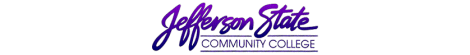 Assessment RecordProgram:Medical Laboratory Technology  Assessment period:2016-2017The mission of the Medical Laboratory Technology Program at Jefferson State Community College is to promote and maintain standards of quality for the services and the environment necessary for students to achieve their educational goals and to enhance the social, cognitive, and professional skills required for entry level employment as medical laboratory technicians (MLTs) in the healthcare community.  This program mission is consistent with the college “Statement of Philosophy and Purpose” published in the Jefferson State Community College Catalog and Student Handbook. Instructional Program Outcomes & Assessment PlanProgram Outcomes Assessed1. Students admitted to the MLT program will complete the program as technically competent individuals2. Graduates will take the ASCP BOC exam.3. Within first year of graduation, 70% of graduates seeking employment in the laboratory field will be employed or are continuing education4. Employers and graduates returning surveys will report 85% satisfaction with educational preparation.Instructional Program Outcomes & Assessment PlanProgram Outcomes Assessed1. Students admitted to the MLT program will complete the program as technically competent individuals2. Graduates will take the ASCP BOC exam.3. Within first year of graduation, 70% of graduates seeking employment in the laboratory field will be employed or are continuing education4. Employers and graduates returning surveys will report 85% satisfaction with educational preparation.Instructional Program Outcomes & Assessment PlanProgram Outcomes Assessed1. Students admitted to the MLT program will complete the program as technically competent individuals2. Graduates will take the ASCP BOC exam.3. Within first year of graduation, 70% of graduates seeking employment in the laboratory field will be employed or are continuing education4. Employers and graduates returning surveys will report 85% satisfaction with educational preparation.Instructional Program Outcomes & Assessment PlanProgram Outcomes Assessed1. Students admitted to the MLT program will complete the program as technically competent individuals2. Graduates will take the ASCP BOC exam.3. Within first year of graduation, 70% of graduates seeking employment in the laboratory field will be employed or are continuing education4. Employers and graduates returning surveys will report 85% satisfaction with educational preparation.Instructional Program Outcomes & Assessment PlanProgram Outcomes Assessed1. Students admitted to the MLT program will complete the program as technically competent individuals2. Graduates will take the ASCP BOC exam.3. Within first year of graduation, 70% of graduates seeking employment in the laboratory field will be employed or are continuing education4. Employers and graduates returning surveys will report 85% satisfaction with educational preparation.Intended OutcomesMeans of AssessmentCriteria for SuccessSummary & Analysis of Assessment EvidenceUse of ResultsStudents admitted to the MLT program will complete the program as technically competent individuals ready to enter the laboratory workforce.Graduation/Attrition rateBased on the NAACLS standard, 70% of students who have entered their third semester will complete graduation requirements.2016-2017                            graduation cohort N=21 we started the program with 38 students, 12 students dropped after 1st or 2nd semester, 6 students are out of progression and 3 students dropped during the third semester. Based on NAACLS Standard 18/21 or 14% attrition for this cohort.NAAACLS guidelines use a three - year running average2014-2015 21/21 0%attrition 2015-2016 14/15 7% attrition2016-2017 18/21 14%Three - year average of 93% graduation rate with 7% attrition. NAACLS benchmark of 70% of students entering third semester complete graduation requirements met. Moving forward our MLT/Phlebotomy Short Certificate will capture students we lose first and second semester.  This will be part of graduate assessment starting 2017-2018.Graduates will take ASCP BOC exam.Certification exam scoresMLT graduates will take the ASCP certification test with a pass rate at or above the NAACLS benchmark of 75% three year rolling average taken within one year of graduationMLT students in this cohort have taken the ASCP Board of Certification exam. 2016-2017 N=219/15 pass rate 60%MLT graduates have taken the ASCP BOC within one year of graduation. The three-year pass-rate 2014-2015 12/15 N=15 80%2015-2016 7/9 N=9 78%2016-2017 9/15 N=15 60%The three-year average 72%The 2016-17 cohort is still in the testing cycle and re-testing so some improvement may be indicated by the end of fall 2017 semester. The NAACLS benchmark was not met and a NAACLS Action Report will be required by June 2018.Within first year of graduation, 70% of graduates seeking employment in the laboratory field will be employed or are continuing educationGraduate Surveys/Career Technical SurveysProgram Coordinator follow upNAACLS benchmark states 70% will find employment within first year three year rolling average taken within one year of graduation2016-2017 MLT cohort N=2117/21 = 81% of students seeking employment within their first year upon graduation have found a job or are continuing their education.Benchmark met.The three - year average for employment is 86% 2014-2015 N=19/20 =95%2015-2016 N= 12/15 = 80%2016-2017 N=17/21 = 81%Historically the placement rate is well above benchmark for students desiring to work in the Birmingham and surrounding areas. The spring 2017 cohort are still interviewing for positions.Employers and graduates returning surveys will report 85% satisfaction with educational preparation.Employer surveysCTE/Graduate surveys85% of graduates evaluated through employer surveys will receive an evaluation with a score of “Good” or higher on all survey questions using a 4-point scale. 85% of graduates will report a score of “Satisfied” or higher on all survey questions using a 4-point scale90% of graduates evaluated through employer surveys received an evaluation with a score of “Good” or higher on all survey questions using a 4-point scale. N=16 surveys sent 10/16 = 63% employers returned surveys.N=21/25 or 84% of graduates reported a score of “Satisfied” or higher on all survey questions using a 4-point scale. 25/30 or 83% returning graduate surveys.Benchmark MetContinue to survey both graduates and employers for MLT content issues in the future.The program will address comments made in the surveys and make curriculum changes as needed.Plan submission date: 10/4/2017Plan submission date: 10/4/2017Plan submission date: 10/4/2017Submitted by: Candy HillSubmitted by: Candy HillInstructional Program Student Learning Outcomes & Assessment PlanSLO Outcomes assessed1. Demonstrate knowledge in laboratory safety, blood borne pathogens, hazardous communication, and other laboratory standards        necessary to protect themselves and the patients they serve.2. Demonstrate professional conduct and interpersonal communication skills with patients, laboratory personnel, other health care      professionals, and with the public.  3. Perform analytical tests including quality control on biological specimens; including collecting and processing biological specimens for analysis.4. Relate laboratory findings to common disease processes.5. Recognize and act upon individual needs for continuing education as a function of growth and maintenance of professional competenceInstructional Program Student Learning Outcomes & Assessment PlanSLO Outcomes assessed1. Demonstrate knowledge in laboratory safety, blood borne pathogens, hazardous communication, and other laboratory standards        necessary to protect themselves and the patients they serve.2. Demonstrate professional conduct and interpersonal communication skills with patients, laboratory personnel, other health care      professionals, and with the public.  3. Perform analytical tests including quality control on biological specimens; including collecting and processing biological specimens for analysis.4. Relate laboratory findings to common disease processes.5. Recognize and act upon individual needs for continuing education as a function of growth and maintenance of professional competenceInstructional Program Student Learning Outcomes & Assessment PlanSLO Outcomes assessed1. Demonstrate knowledge in laboratory safety, blood borne pathogens, hazardous communication, and other laboratory standards        necessary to protect themselves and the patients they serve.2. Demonstrate professional conduct and interpersonal communication skills with patients, laboratory personnel, other health care      professionals, and with the public.  3. Perform analytical tests including quality control on biological specimens; including collecting and processing biological specimens for analysis.4. Relate laboratory findings to common disease processes.5. Recognize and act upon individual needs for continuing education as a function of growth and maintenance of professional competenceInstructional Program Student Learning Outcomes & Assessment PlanSLO Outcomes assessed1. Demonstrate knowledge in laboratory safety, blood borne pathogens, hazardous communication, and other laboratory standards        necessary to protect themselves and the patients they serve.2. Demonstrate professional conduct and interpersonal communication skills with patients, laboratory personnel, other health care      professionals, and with the public.  3. Perform analytical tests including quality control on biological specimens; including collecting and processing biological specimens for analysis.4. Relate laboratory findings to common disease processes.5. Recognize and act upon individual needs for continuing education as a function of growth and maintenance of professional competenceInstructional Program Student Learning Outcomes & Assessment PlanSLO Outcomes assessed1. Demonstrate knowledge in laboratory safety, blood borne pathogens, hazardous communication, and other laboratory standards        necessary to protect themselves and the patients they serve.2. Demonstrate professional conduct and interpersonal communication skills with patients, laboratory personnel, other health care      professionals, and with the public.  3. Perform analytical tests including quality control on biological specimens; including collecting and processing biological specimens for analysis.4. Relate laboratory findings to common disease processes.5. Recognize and act upon individual needs for continuing education as a function of growth and maintenance of professional competenceIntended OutcomesMeans of AssessmentCriteria for SuccessSummary & Analysis of Assessment EvidenceUse of ResultsDemonstrate knowledge in laboratory safety, blood borne pathogens, hazardous communication, and other laboratory standards necessary to protect themselves and the patients they serve.Incidence reportsThe MLT students will safely complete the laboratory component of the curriculum with <2 reportable cases. No incidence reports were filed this school year.Benchmark met. Continue teaching safety measures with no curriculum changesDemonstrate professional conduct and interpersonal communication skills with patients, laboratory personnel, other health care professionals, and with the public.  Clinical Evaluation of student70% of clinical students will score “3” or better on a 5-point Likert scale on the Performance evaluation for each clinical rotation evaluationFa16 N=6 Sp17 N=13SU17 N=2F16 5/6 or 83% Sp17 12/13 or 92%SU17 2/2 or 100%of clinical students scored “3” or better on a 5-point Likert scale on the Performance evaluation for each clinical rotation evaluationBenchmark met continue to monitor all clinical surveys and evaluations for program improvementsPerform analytical tests including quality control on biological specimens; including collecting and processing biological specimens for analysis.Final Laboratory performance evaluations for selected courses70% of students will score an 75% on the laboratory component of selected course-work85% of students scored >75% on the laboratory component of all MLT coursework, MLT 111,121,131,141,142,151,181 and 191N=213 181/213 or 85% total laboratory evaluation for the 2016-2017 assessment period for MLT coursework containing laboratory experiences Benchmark MetContinue to evaluate and develop meaningful laboratory experiences. Grades for all MLT courses are split 60/40 lecture verses lab grades. We hope this system will identify clinically incompetent students for remediation before sending out to clinical rotationsRelate laboratory findings to common disease processes.Clinical evaluation of student70% of clinical students will score “3” or better on a 5-point Likert scale on the Clinical Task evaluation for each clinical rotation: Hematology, Blood Bank, Chemistry and MicrobiologyFa16 N=6 Sp17 N=13SU17 N=2F16 6/6 or 100% Sp17 13/13 or 100%SU 17 2/2 or 100%Scored “3” or better on a 5- point Likert scale on the Clinical Task evaluation for each clinical rotation: Hematology, Blood Bank, Chemistry and MicrobiologyBenchmark met. Continue to evaluate effectiveness of the subscription of LabCE in both clinical evaluations and BOC pass rates.Recognize and act upon individual needs for continuing education as a function of growth and maintenance of professional competence# of graduates taking ASCP BOC 70% of graduates will take the ASCP BOC.Fall 16 and Spring 17 cohort N=2115/21=71%has taken the ASCP Board of Certification exam. This benchmark is met.We will continue to include the links to sign up on the test as part of their clinical assignments and even though we cannot require them to take this exam, many students will sign up for it prior to graduation. This effort has resulted in an increase from 62% in 2015-16 to 71% this assessment period.Plan submission date:  10/3/2017Plan submission date:  10/3/2017Plan submission date:  10/3/2017Submitted by: Candy HillSubmitted by: Candy HillCourse Student Learning Outcomes & Assessment PlanMLT 121S Course Outcomes Assessed1. Demonstrate knowledge of laboratory testing principles and theory in hematology2. Identify normal and abnormal morphology for cellular elements3. Relate laboratory results with various diseases and disordersCourse Student Learning Outcomes & Assessment PlanMLT 121S Course Outcomes Assessed1. Demonstrate knowledge of laboratory testing principles and theory in hematology2. Identify normal and abnormal morphology for cellular elements3. Relate laboratory results with various diseases and disordersCourse Student Learning Outcomes & Assessment PlanMLT 121S Course Outcomes Assessed1. Demonstrate knowledge of laboratory testing principles and theory in hematology2. Identify normal and abnormal morphology for cellular elements3. Relate laboratory results with various diseases and disordersCourse Student Learning Outcomes & Assessment PlanMLT 121S Course Outcomes Assessed1. Demonstrate knowledge of laboratory testing principles and theory in hematology2. Identify normal and abnormal morphology for cellular elements3. Relate laboratory results with various diseases and disordersCourse Student Learning Outcomes & Assessment PlanMLT 121S Course Outcomes Assessed1. Demonstrate knowledge of laboratory testing principles and theory in hematology2. Identify normal and abnormal morphology for cellular elements3. Relate laboratory results with various diseases and disordersIntended OutcomesMeans of AssessmentCriteria for SuccessSummary & Analysis of Assessment EvidenceUse of ResultsDemonstrate Knowledge of laboratory testing principles and theory in HematologyASCP BOC examBOC exam average sub-scores in hematology are > the minimum passing score of 400ASCP BOC testing cycle 2016Annual report N=13WBC/RBC Sub-content score 364Morphology/DifferentialsSub-content score 381Benchmark not met.The program has purchased for evaluations LabCE WBC, RBC, differential and morphology simulators to be used in the MLT161 and 121 classes Fall 17Identify normal and abnormal morphology for cellular elementsLaboratory evaluations75% of students complete the laboratory component of the course with a score of > 75%Fall 16 N= 1313/13 or 100% scored >75% on the laboratory component of the courseSpring 17 N= 127/12 or 58% scored >75% on the laboratory component of the courseThis benchmark was met if both cohorts were combined. 20/25 or 80% The spring cohort is a weaker class academically and attrition has been higher in this class than in the past. The remaining students in this group will have the opportunity to work with the LabCe Hematology simulators when they take MLT 161Relate laboratory results to various diseases and disordersMTS Medtraining Competency assessments75% of students will complete the hematology Medtraining competency assessment with an average score > 70% Fall 16 N=1311/13 85% Spring 17 N=129/12 75% completed this competency tutorial with a score >70%This benchmark was met.We will continue using this competency assessment in the course. It is a good review source. Plan submission date:  9/18/2017Plan submission date:  9/18/2017Plan submission date:  9/18/2017Submitted by: Candy HillSubmitted by: Candy HillCourse Student Learning Outcomes & Assessment PlanMLT 131SCourse Outcomes Assessed1. Students will safely use basic laboratory equipment2. Students will perform selected laboratory activitiesCourse Student Learning Outcomes & Assessment PlanMLT 131SCourse Outcomes Assessed1. Students will safely use basic laboratory equipment2. Students will perform selected laboratory activitiesCourse Student Learning Outcomes & Assessment PlanMLT 131SCourse Outcomes Assessed1. Students will safely use basic laboratory equipment2. Students will perform selected laboratory activitiesCourse Student Learning Outcomes & Assessment PlanMLT 131SCourse Outcomes Assessed1. Students will safely use basic laboratory equipment2. Students will perform selected laboratory activitiesCourse Student Learning Outcomes & Assessment PlanMLT 131SCourse Outcomes Assessed1. Students will safely use basic laboratory equipment2. Students will perform selected laboratory activitiesIntended OutcomesMeans of AssessmentCriteria for SuccessSummary & Analysis of Assessment EvidenceUse of ResultsStudents will safely use basic laboratory equipmentMTS Medtraining Safety Training assessment exam75% of students will complete the safety Medtraining training assessment with an average score > 70%100% of all cohorts scored >75% on the Medtraining safety assessments. Fall 2016 semester N=13, 13/13/or 100%Spring 2017 N= 11, 11/11 or 100%Summer 2017 N=10, 10/10 or 100%Benchmark metContinue to use and monitor Medtraining tutorial results.Students will perform selected laboratory activitiesLaboratory evaluations75% of students will have an average grade on laboratory performance evaluations of > 75%91% of all cohorts had a laboratory performance of >75%Fall 2016 cohort N=13, 13/13 100%Spring 2017 N=11, 8/11 or 73%Summer 2017 N=10, 10/10 or 100%scored > 80% on laboratory performance. Benchmark metContinue to develop and improve laboratory evaluations and Student learning objectivesPlan submission date:  9/20/2017Plan submission date:  9/20/2017Plan submission date:  9/20/2017Submitted by: Candy HillSubmitted by: Candy HillCourse Student Learning Outcomes & Assessment PlanMLT 141SCourse Outcomes Assessed1. Demonstrate knowledge of laboratory testing principles and theory in microbiology2. Perform Laboratory analysis of microbiology specimens3. Demonstrate Knowledge of laboratory testing principles and interpretation in MicrobiologyCourse Student Learning Outcomes & Assessment PlanMLT 141SCourse Outcomes Assessed1. Demonstrate knowledge of laboratory testing principles and theory in microbiology2. Perform Laboratory analysis of microbiology specimens3. Demonstrate Knowledge of laboratory testing principles and interpretation in MicrobiologyCourse Student Learning Outcomes & Assessment PlanMLT 141SCourse Outcomes Assessed1. Demonstrate knowledge of laboratory testing principles and theory in microbiology2. Perform Laboratory analysis of microbiology specimens3. Demonstrate Knowledge of laboratory testing principles and interpretation in MicrobiologyCourse Student Learning Outcomes & Assessment PlanMLT 141SCourse Outcomes Assessed1. Demonstrate knowledge of laboratory testing principles and theory in microbiology2. Perform Laboratory analysis of microbiology specimens3. Demonstrate Knowledge of laboratory testing principles and interpretation in MicrobiologyCourse Student Learning Outcomes & Assessment PlanMLT 141SCourse Outcomes Assessed1. Demonstrate knowledge of laboratory testing principles and theory in microbiology2. Perform Laboratory analysis of microbiology specimens3. Demonstrate Knowledge of laboratory testing principles and interpretation in MicrobiologyIntended OutcomesMeans of AssessmentCriteria for SuccessSummary & Analysis of Assessment EvidenceUse of ResultsDemonstrate Knowledge of laboratory testing principles and theory in MicrobiologyASCP BOC examBOC exam average sub-scores in Microbiology are > the minimum passing score of 400ASCP BOC testing cycle 2016Annual report N=13GNB >400GPC >400General Micro >400Benchmark was met. We scored >400 in all 3 sub-content areas on the BOC. The software purchased and streamline of laboratory experiences has demonstrated an increase in the sub-score for micro during this testing cycle. We will continue to monitor for success. Perform laboratory analysis of microbiology specimensLaboratory evaluations75% of students will have an average grade on laboratory performance evaluations of > 75% Spring semester 2017 N=2617/27 or 65%of students scored > 75% on the laboratory performance This benchmark was not met. Content in this course is extremely difficult and often must be repeated by out of progression students. We have split the lab section into two days for MLT142S and will be able to assess that change in the 2017-18 assessment. If success in SLO for MLT 142 are demonstrated we will use this technique in the MLT 141 course Demonstrate Knowledge of laboratory testing principles and interpretation in MicrobiologyLaboratory practical exams75% of students will have an average grade on laboratory practical exams of >70%Spring Semester 2017 N=26 18/26 or 69% of students scored > 75% on the final laboratory practical exam.Benchmark was not met.We will continue to modify laboratory procedures and testing required to perform basic microbe identification that will enable student knowledge for laboratory practical exams.Plan submission date: 9/22/2017Plan submission date: 9/22/2017Plan submission date: 9/22/2017Submitted by: Candy HillSubmitted by: Candy HillCourse Student Learning Outcomes & Assessment PlanMLT 142SCourse Outcomes Assessed1. Describe how disease-causing fungi, parasites, and virology are identified2. Perform laboratory analysis of microbiology specimens3. Relate laboratory results with various diseases and disordersCourse Student Learning Outcomes & Assessment PlanMLT 142SCourse Outcomes Assessed1. Describe how disease-causing fungi, parasites, and virology are identified2. Perform laboratory analysis of microbiology specimens3. Relate laboratory results with various diseases and disordersCourse Student Learning Outcomes & Assessment PlanMLT 142SCourse Outcomes Assessed1. Describe how disease-causing fungi, parasites, and virology are identified2. Perform laboratory analysis of microbiology specimens3. Relate laboratory results with various diseases and disordersCourse Student Learning Outcomes & Assessment PlanMLT 142SCourse Outcomes Assessed1. Describe how disease-causing fungi, parasites, and virology are identified2. Perform laboratory analysis of microbiology specimens3. Relate laboratory results with various diseases and disordersCourse Student Learning Outcomes & Assessment PlanMLT 142SCourse Outcomes Assessed1. Describe how disease-causing fungi, parasites, and virology are identified2. Perform laboratory analysis of microbiology specimens3. Relate laboratory results with various diseases and disordersIntended OutcomesMeans of AssessmentCriteria for SuccessSummary & Analysis of Assessment EvidenceUse of ResultsDescribe how disease-causing fungi, parasites, and virology are identifiedASCP BOC examBOC exam average sub-scores in Microbiology are > the minimum passing score of 400ASCP BOC testing cycle 2016Annual report N=13Anaerobes >400Fungi, mycology, parasite < 400  Benchmark was not metOur budget saw some increased funding that allowed us to purchase parasitic suspensions for student laboratory analysis.Perform laboratory analysis of microbiology specimensLaboratory evaluations75% of students will have an average grade on laboratory performance evaluations of > 75% Laboratory performance from Summer semester 2017N=2317/23 74% scored > 75% on the laboratory component of the course.Even though the benchmark fell slightly below the 75% mark we had enormous improvement in laboratory scores from the 57% scoring >75% last assessment year. The labs 4-hour section was split and taught on two consecutive days 2 hours per section verses one 4 hour section. Relate laboratory results to various diseases and disordersMTS Medtraining Competency assessments75% of students will complete the microbiology Medtraining competency assessment with an average score > 70% 65% of students scored > 70% on the microbiology Medtraining competency exam.Summer semester 2017N=2315/23 =65%Benchmark not metContinue to utilize the medtraining tutorial site in the curriculum. Instructor will stress importance of reviewing the training tutorial prior to taking the competency examPlan submission date:   9/21/2017Plan submission date:   9/21/2017Plan submission date:   9/21/2017Submitted by:  Candy HillSubmitted by:  Candy HillCourse Student Learning Outcomes & Assessment PlanMLT 151SCourse Outcomes Assessed1. Successful Performance on selected chemistry tests questions2. Perform selected chemistry tests3. Relate laboratory results to various diseases and disordersCourse Student Learning Outcomes & Assessment PlanMLT 151SCourse Outcomes Assessed1. Successful Performance on selected chemistry tests questions2. Perform selected chemistry tests3. Relate laboratory results to various diseases and disordersCourse Student Learning Outcomes & Assessment PlanMLT 151SCourse Outcomes Assessed1. Successful Performance on selected chemistry tests questions2. Perform selected chemistry tests3. Relate laboratory results to various diseases and disordersCourse Student Learning Outcomes & Assessment PlanMLT 151SCourse Outcomes Assessed1. Successful Performance on selected chemistry tests questions2. Perform selected chemistry tests3. Relate laboratory results to various diseases and disordersCourse Student Learning Outcomes & Assessment PlanMLT 151SCourse Outcomes Assessed1. Successful Performance on selected chemistry tests questions2. Perform selected chemistry tests3. Relate laboratory results to various diseases and disordersIntended OutcomesMeans of AssessmentCriteria for SuccessSummary & Analysis of Assessment EvidenceUse of ResultsDescribe how chemistry tests are used and result interpretationASCP BOC examBOC exam average sub-scores in Chemistry are > the minimum passing score of 400ASCP BOC testing cycle 2016Annual report N=13Carbohydrates, acid, base and electrolytes <400Protein >400Enzymes and lipids >400Special Chemistry >400Benchmark was not met. We scored >400 in 3 of the 4 sub-content areas on the BOC. We scored >400 in our deficient area from 2015-16 assessment but Scored <400 in Carbohydrates this assessment period. We will continue to utilize the practice quizzes. This information will be shared with the new Chemistry instructor so that she may incorporate additional information for this content. We will also address this content in the laboratory experiences.Perform selected chemistry testsLaboratory evaluations75% of students will have an average grade on laboratory performance evaluations of > 75% N= 27 26/27 or 96% scored >75% on laboratory performanceThis benchmark was met and continued improvement seen from last assessment. This is the second Chemistry lab taught by new L-19 employee.Relate laboratory results to various diseases and disordersMTS Medtraining Chemistry Competency assessments75% of students will complete the Chemistry Medtraining competency assessment with an average score > 70% Fall 2016 N= 14, 7/14 or 50%Summer 2017 N= 13, 10/13 or 77%Completed the medtraining competency exam with a 70% or betterBenchmark not met.Continue to utilize Medtraining competency and training module scores for competency assessmentThe Fall 2016 cohort is the same group testing low on the ASCP BOC. We are unable to determine the reason for poor performance in this cohort.Plan submission date: 9/25/2017Plan submission date: 9/25/2017Plan submission date: 9/25/2017Submitted by: Candy HillSubmitted by: Candy HillCourse Student Learning Outcomes & Assessment PlanMLT 161SCourse Outcomes AssessedStudents will demonstrate competency on module exams.Students will demonstrate technical ability on Task Sheets for all clinical areas reviewed.Course Student Learning Outcomes & Assessment PlanMLT 161SCourse Outcomes AssessedStudents will demonstrate competency on module exams.Students will demonstrate technical ability on Task Sheets for all clinical areas reviewed.Course Student Learning Outcomes & Assessment PlanMLT 161SCourse Outcomes AssessedStudents will demonstrate competency on module exams.Students will demonstrate technical ability on Task Sheets for all clinical areas reviewed.Course Student Learning Outcomes & Assessment PlanMLT 161SCourse Outcomes AssessedStudents will demonstrate competency on module exams.Students will demonstrate technical ability on Task Sheets for all clinical areas reviewed.Course Student Learning Outcomes & Assessment PlanMLT 161SCourse Outcomes AssessedStudents will demonstrate competency on module exams.Students will demonstrate technical ability on Task Sheets for all clinical areas reviewed.Intended OutcomesMeans of AssessmentCriteria for SuccessSummary & Analysis of Assessment EvidenceUse of ResultsStudents will demonstrate competency on module examsCompetency exams75% of the students will score > 75% on departmental competency examsFall 2016 N= 15, 12/15 or 80%Su 2017 N=13, 11/13 or 85% of the students scored > 75% on departmental competency exams.Benchmark met.Continue to develop examinations for theory that will assess competency of the students before clinical practicum.Students will demonstrate technical ability on Task Sheets for all clinical areas reviewedLab Task Performance Sheets75% of the students will score > 75% on Laboratory Performance evaluationsFall 2016 N= 15, 12/15 or 80%Su 2017 N=13, 13/13 or 100% of the students scored > 75% on laboratory performance evaluationsBenchmark met.Continue to develop laboratory experiences that will assess competency of the students before clinical practicum.Plan submission date:  9/25/2017Plan submission date:  9/25/2017Plan submission date:  9/25/2017Submitted by: Candy HillSubmitted by: Candy HillCourse Student Learning Outcomes & Assessment PlanMLT 181SCourse Outcomes Assessed1. Describe how immunology tests are used and result interpretation2. Perform selected immunology tests3. Relate laboratory results to various diseases and disordersCourse Student Learning Outcomes & Assessment PlanMLT 181SCourse Outcomes Assessed1. Describe how immunology tests are used and result interpretation2. Perform selected immunology tests3. Relate laboratory results to various diseases and disordersCourse Student Learning Outcomes & Assessment PlanMLT 181SCourse Outcomes Assessed1. Describe how immunology tests are used and result interpretation2. Perform selected immunology tests3. Relate laboratory results to various diseases and disordersCourse Student Learning Outcomes & Assessment PlanMLT 181SCourse Outcomes Assessed1. Describe how immunology tests are used and result interpretation2. Perform selected immunology tests3. Relate laboratory results to various diseases and disordersCourse Student Learning Outcomes & Assessment PlanMLT 181SCourse Outcomes Assessed1. Describe how immunology tests are used and result interpretation2. Perform selected immunology tests3. Relate laboratory results to various diseases and disordersIntended OutcomesMeans of AssessmentCriteria for SuccessSummary & Analysis of Assessment EvidenceUse of ResultsDescribe how immunology tests are used and result interpretationASCP BOC examBOC exam average sub-scores in Immunology are > the minimum passing score of 400ASCP BOC testing cycle 2016Annual report N=13All sub-content areas in Immunology > 400Benchmark MetNo deficiencies were noted in the BOC sub-score analysis. Continue to monitor and make changes as needed.Perform selected immunology testsLaboratory evaluations75% of students will have an average grade on the laboratory component of the course of > 75% Summer 2017N=22 21/22=95%of students scored an average grade on laboratory performance > 75%. Benchmark metContinue to look for ways to improve the laboratory component of the course.Relate laboratory results to various diseases and disordersMTS Medtraining Competency assessments75% of students will complete the Hepatitis/ HIV medtraining competency assessment with an average score > 70% Summer 2017N=22 18/22 =82% scored >70% on the Hepatitis/HIV medtraining competency assessmentBenchmark metContinue to use the online tutorial to increase student knowledge. Instructor to stress the use of book and internet before taking this assessmentPlan submission date:  9/25/2017Plan submission date:  9/25/2017Plan submission date:  9/25/2017Submitted by: Candy HillSubmitted by: Candy HillCourse Student Learning Outcomes & Assessment PlanMLT 191SCourse Outcomes Assessed1. Comprehend foundational knowledge of immunohematology2. Analyze blood bank samples3. Relate laboratory results to various diseases and disordersCourse Student Learning Outcomes & Assessment PlanMLT 191SCourse Outcomes Assessed1. Comprehend foundational knowledge of immunohematology2. Analyze blood bank samples3. Relate laboratory results to various diseases and disordersCourse Student Learning Outcomes & Assessment PlanMLT 191SCourse Outcomes Assessed1. Comprehend foundational knowledge of immunohematology2. Analyze blood bank samples3. Relate laboratory results to various diseases and disordersCourse Student Learning Outcomes & Assessment PlanMLT 191SCourse Outcomes Assessed1. Comprehend foundational knowledge of immunohematology2. Analyze blood bank samples3. Relate laboratory results to various diseases and disordersCourse Student Learning Outcomes & Assessment PlanMLT 191SCourse Outcomes Assessed1. Comprehend foundational knowledge of immunohematology2. Analyze blood bank samples3. Relate laboratory results to various diseases and disordersIntended OutcomesMeans of AssessmentCriteria for SuccessSummary & Analysis of Assessment EvidenceUse of ResultsComprehend foundational knowledge of immunohematologyASCP BOC examBOC exam average sub-scores in Immunology are > the minimum passing score of 400ASCP BOC testing cycle 2016Annual report N=13ABO/Rh <400AB Screen/ID >400Xmatch/Specimens >400Benchmark not met1 of the three deficiencies were <400 on the BOC sub-score analysis. We have added more ABO/Rh case studies and utilized tutorials on Blackboard to address this deficiencyAnalyze blood bank samplesLaboratory evaluations75% of students will have an average grade on laboratory performance evaluations of > 75% 93% of students from both cohorts scored an average grade on laboratory performance > 75%. Fall 2016 N=16 14/16 or 88%Sp 2017 N=13 13/13 or 100%Benchmark metContinue to look for ways to improve the laboratory component of the course.Relate laboratory results to various diseases and disordersMTS Medtraining Competency assessments75% of students will complete the Transfusion Service Medtraining competency assessments with an average score > 70% 76% of students in both cohorts completed the Transfusion Service Medtraining competency assessments with an average score > 70%Fa 2016 N=16, 10/16 or 63%Sp 2017 N=13, 11/13 or 85%Benchmark MetContinue to use the online tutorial to increase student knowledge.Plan submission date:  9/25/2017Plan submission date:  9/25/2017Plan submission date:  9/25/2017Submitted by: Candy HillSubmitted by: Candy HillCourse Student Learning Outcomes & Assessment PlanMLT 293SCourse Outcomes Assessed1. Students will successfully score > 75% on all departmental practice exams.2. Demonstrate professionalism in all personal interactions Course Student Learning Outcomes & Assessment PlanMLT 293SCourse Outcomes Assessed1. Students will successfully score > 75% on all departmental practice exams.2. Demonstrate professionalism in all personal interactions Course Student Learning Outcomes & Assessment PlanMLT 293SCourse Outcomes Assessed1. Students will successfully score > 75% on all departmental practice exams.2. Demonstrate professionalism in all personal interactions Course Student Learning Outcomes & Assessment PlanMLT 293SCourse Outcomes Assessed1. Students will successfully score > 75% on all departmental practice exams.2. Demonstrate professionalism in all personal interactions Course Student Learning Outcomes & Assessment PlanMLT 293SCourse Outcomes Assessed1. Students will successfully score > 75% on all departmental practice exams.2. Demonstrate professionalism in all personal interactions Intended OutcomesMeans of AssessmentCriteria for SuccessSummary & Analysis of Assessment EvidenceUse of ResultsStudents will successfully score > 75% on all departmental practice exams.Online practice exams75% of students will successfully score > 75% on all departmental practice exams.86% of students in both cohorts successfully scored > 75% on all departmental practice exams.Fa 2016 N=15 11/15 or 73%Su 2017 13/13 N=13 or 100%Benchmark met however,evaluation of other assessments for the fall 2016 cohort has identified a weakness in overall performance for this they did not perform well on the 2016-17 BOC exam. The SU cohort will be evaluated in the 2017-18 assessment period.Demonstrate professionalism in all personal interactions Case studies75% of students will successfully score > 75% on professionalism case studies.100% of students successfully scored > 75% on professionalism case studies.Fa 2016 N= 15 15/15 or 100%Su 2017 13/13 100% N= 13Benchmark met.This cohort will be assessed for professional conduct evaluation during clinical rotations Plan submission date: 9/25/2017Plan submission date: 9/25/2017Plan submission date: 9/25/2017Submitted by: Candy HillSubmitted by: Candy HillCourse Student Learning Outcomes & Assessment PlanMLT 294SCourse Outcomes Assessed1. Perform Specific clinical lab activities in Hematology and Urinalysis2. Demonstrate professional conduct and interpersonal communication skills with patients, laboratory personnel, other health        care professionals, and with the public.  Course Student Learning Outcomes & Assessment PlanMLT 294SCourse Outcomes Assessed1. Perform Specific clinical lab activities in Hematology and Urinalysis2. Demonstrate professional conduct and interpersonal communication skills with patients, laboratory personnel, other health        care professionals, and with the public.  Course Student Learning Outcomes & Assessment PlanMLT 294SCourse Outcomes Assessed1. Perform Specific clinical lab activities in Hematology and Urinalysis2. Demonstrate professional conduct and interpersonal communication skills with patients, laboratory personnel, other health        care professionals, and with the public.  Course Student Learning Outcomes & Assessment PlanMLT 294SCourse Outcomes Assessed1. Perform Specific clinical lab activities in Hematology and Urinalysis2. Demonstrate professional conduct and interpersonal communication skills with patients, laboratory personnel, other health        care professionals, and with the public.  Course Student Learning Outcomes & Assessment PlanMLT 294SCourse Outcomes Assessed1. Perform Specific clinical lab activities in Hematology and Urinalysis2. Demonstrate professional conduct and interpersonal communication skills with patients, laboratory personnel, other health        care professionals, and with the public.  Intended OutcomesMeans of AssessmentCriteria for SuccessSummary & Analysis of Assessment EvidenceUse of ResultsPerform Specific clinical lab activities in Hematology and UrinalysisClinical Evaluations85% of clinical students will score “3” or better on a 5- point Likert scale on the Task Evaluation for MLT 294Fall 2016 N=6100% >3 on scaleSpring 2017 N=13100% >3 on scaleSU 2017 N=2100%>3 on scale Benchmark met.Students continue to perform exceptional during clinical rotations. We will address any problems as they arise.Demonstrate professional conduct and interpersonal communication skills with patients, laboratory personnel, other health care professionals, and with the public.  Clinical Evaluation 85% of clinical students will score “3” or better on a 5- point Likert scale on the Professional evaluation form A for the Hematology clinical rotation Fall 2016 N=6100% >3 on scaleSpring 2017 N=13100% >3 on scaleSU 2017 N=2100%>3 on scale Benchmark met. Students are meeting professional expectations of clinical affiliates. We will address any problems as they arise.Plan submission date:  7/15/2017Plan submission date:  7/15/2017Plan submission date:  7/15/2017Submitted by: Candy HillSubmitted by: Candy HillCourse Student Learning Outcomes & Assessment PlanMLT 295SCourse Outcomes Assessed1. Perform Specific clinical lab activities in Microbiology2. Demonstrate professional conduct and interpersonal communication skills with patients, laboratory personnel, other health        care professionals, and with the public.  Course Student Learning Outcomes & Assessment PlanMLT 295SCourse Outcomes Assessed1. Perform Specific clinical lab activities in Microbiology2. Demonstrate professional conduct and interpersonal communication skills with patients, laboratory personnel, other health        care professionals, and with the public.  Course Student Learning Outcomes & Assessment PlanMLT 295SCourse Outcomes Assessed1. Perform Specific clinical lab activities in Microbiology2. Demonstrate professional conduct and interpersonal communication skills with patients, laboratory personnel, other health        care professionals, and with the public.  Course Student Learning Outcomes & Assessment PlanMLT 295SCourse Outcomes Assessed1. Perform Specific clinical lab activities in Microbiology2. Demonstrate professional conduct and interpersonal communication skills with patients, laboratory personnel, other health        care professionals, and with the public.  Course Student Learning Outcomes & Assessment PlanMLT 295SCourse Outcomes Assessed1. Perform Specific clinical lab activities in Microbiology2. Demonstrate professional conduct and interpersonal communication skills with patients, laboratory personnel, other health        care professionals, and with the public.  Intended OutcomesMeans of AssessmentCriteria for SuccessSummary & Analysis of Assessment EvidenceUse of ResultsPerform Specific clinical lab activities in MicrobiologyClinical Evaluations85% of clinical students will score “3” or better on a 5- point Likert scale on the Task Evaluation for MLT 295Fall 2016 N=6100% >3 on scaleSpring 2017 N=13100% >3 on scaleSU 2017 N=2100%>3 on scale Benchmark met.Students continue to perform exceptional during clinical rotations. We will address any problems as they arise.Demonstrate professional conduct and interpersonal communication skills with patients, laboratory personnel, other health care professionals, and with the public.  Clinical Evaluation 85% of clinical students will score “3” or better on a 5- point Likert scale on the Performance evaluation for the Microbiology clinical rotation Fall 2016 N=6100% >3 on scaleSpring 2017 N=138/9 or 89% >3 on scaleSU 2017 N=2100%>3 on scale Benchmark met. Students are meeting professional expectations of clinical affiliates. We will address any problems as they arise.Plan submission date: 7/15/2017Plan submission date: 7/15/2017Plan submission date: 7/15/2017Submitted by: Candy HillSubmitted by: Candy HillCourse Student Learning Outcomes & Assessment PlanMLT 296SCourse Outcomes Assessed1. Perform Specific clinical lab activities in Blood Bank2. Demonstrate professional conduct and interpersonal communication skills with patients, laboratory personnel, other health        care professionals, and with the public.  Course Student Learning Outcomes & Assessment PlanMLT 296SCourse Outcomes Assessed1. Perform Specific clinical lab activities in Blood Bank2. Demonstrate professional conduct and interpersonal communication skills with patients, laboratory personnel, other health        care professionals, and with the public.  Course Student Learning Outcomes & Assessment PlanMLT 296SCourse Outcomes Assessed1. Perform Specific clinical lab activities in Blood Bank2. Demonstrate professional conduct and interpersonal communication skills with patients, laboratory personnel, other health        care professionals, and with the public.  Course Student Learning Outcomes & Assessment PlanMLT 296SCourse Outcomes Assessed1. Perform Specific clinical lab activities in Blood Bank2. Demonstrate professional conduct and interpersonal communication skills with patients, laboratory personnel, other health        care professionals, and with the public.  Course Student Learning Outcomes & Assessment PlanMLT 296SCourse Outcomes Assessed1. Perform Specific clinical lab activities in Blood Bank2. Demonstrate professional conduct and interpersonal communication skills with patients, laboratory personnel, other health        care professionals, and with the public.  Intended OutcomesMeans of AssessmentCriteria for SuccessSummary & Analysis of Assessment EvidenceUse of ResultsPerform Specific clinical lab activities in Immunohematology (Blood Bank)Clinical Evaluations85% of clinical students will score “3” or better on a 5- point Likert scale on the Task Evaluation for MLT 296Fall 2016 N=6100% >3 on scaleSpring 2017 N=13100% >3 on scaleSU 2017 N=2100%>3 on scale Benchmark met.Students continue to perform exceptional during clinical rotations. We will address any problems as they arise.Demonstrate professional conduct and interpersonal communication skills with patients, laboratory personnel, other health care professionals, and with the public.  Clinical Evaluation 85% of clinical students will score “3” or better on a 5- point Likert scale on the Performance evaluation for the Immunohematology clinical rotation Fall 2016 N=683% >3 on scaleSpring 2017 N=13100% >3 on scaleSU 2017 N=2100%>3 on scale Benchmark met. Students are meeting professional expectations of clinical affiliates. We will address any problems as they arise.Plan submission date: 7/15/2017Plan submission date: 7/15/2017Plan submission date: 7/15/2017Submitted by: Candy HillSubmitted by: Candy HillCourse Student Learning Outcomes & Assessment PlanMLT 297S1. Perform Specific clinical lab activities in Chemistry2. Demonstrate professional conduct and interpersonal communication skills with patients, laboratory personnel, other health        care professionals, and with the public.  Course Student Learning Outcomes & Assessment PlanMLT 297S1. Perform Specific clinical lab activities in Chemistry2. Demonstrate professional conduct and interpersonal communication skills with patients, laboratory personnel, other health        care professionals, and with the public.  Course Student Learning Outcomes & Assessment PlanMLT 297S1. Perform Specific clinical lab activities in Chemistry2. Demonstrate professional conduct and interpersonal communication skills with patients, laboratory personnel, other health        care professionals, and with the public.  Course Student Learning Outcomes & Assessment PlanMLT 297S1. Perform Specific clinical lab activities in Chemistry2. Demonstrate professional conduct and interpersonal communication skills with patients, laboratory personnel, other health        care professionals, and with the public.  Course Student Learning Outcomes & Assessment PlanMLT 297S1. Perform Specific clinical lab activities in Chemistry2. Demonstrate professional conduct and interpersonal communication skills with patients, laboratory personnel, other health        care professionals, and with the public.  Intended OutcomesMeans of AssessmentCriteria for SuccessSummary & Analysis of Assessment EvidenceUse of ResultsPerform Specific clinical lab activities in ChemistryClinical Evaluations85% of clinical students will score “3” or better on a 5- point Likert scale on the Task Evaluation for MLT 297Fall 2016 N=6100% >3 on scaleSpring 2017 N=13100% >3 on scaleSU 2017 N=2100%>3 on scale Benchmark met.Students continue to perform exceptional during clinical rotations. We will address any problems as they arise.Demonstrate professional conduct and interpersonal communication skills with patients, laboratory personnel, other health care professionals, and with the public.  Clinical Evaluation 85% of clinical students will score “3” or better on a 5- point Likert scale on the Performance evaluation for the Chemistry clinical rotation Fall 2016 N=686% >3 on scaleSpring 2017 N=13100% >3 on scaleSU 2017 N=2100%>3 on scale Benchmark met. Students are meeting professional expectations of clinical affiliates. We will address any problems as they arise.Plan submission date:  7/15/2017Plan submission date:  7/15/2017Plan submission date:  7/15/2017Submitted by: Candy HillSubmitted by: Candy Hill